27 мая 2018 года на стадионе МБОУ СОШ г. Нытва состоялся прием нормативов Всероссийского физкультурно-спортивного комплекса «Готов к труду и обороне» (ГТО) среди всех категорий населения Нытвенского муниципального района. Участие в приеме нормативов приняло около 50 человек. С приветственным словом к участникам обратился директор Детско-юношеской спортивной школы «Лидер» г. Нытва Виталий Валерьевич Попов.Участники могли опробовать свои силы в сдаче таких видов как:- Челночный бег,- Бег на короткие и длинные дистанции,- Метание. 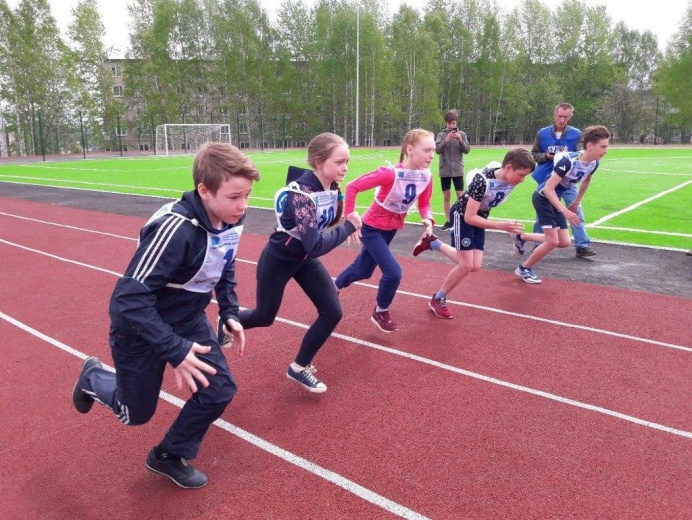 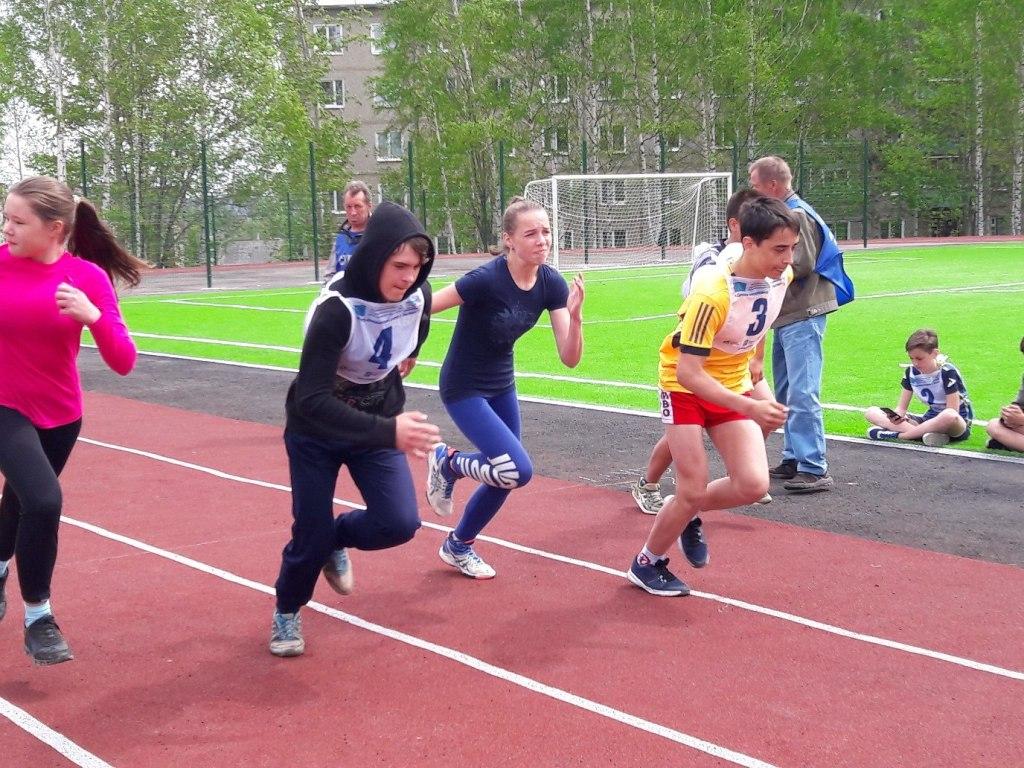 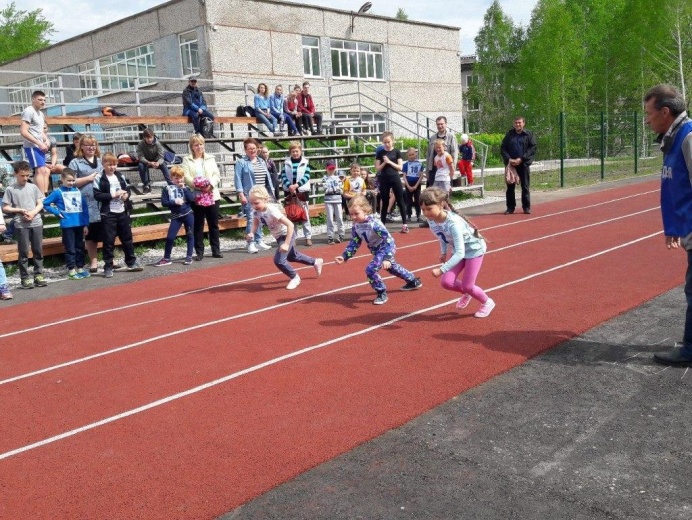 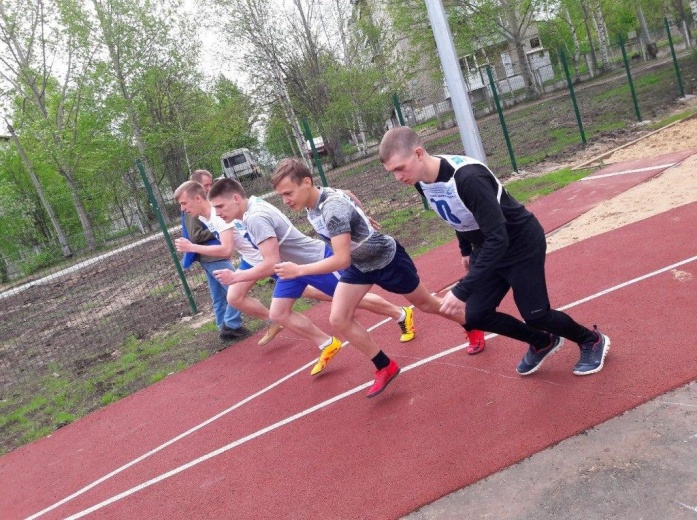 